D 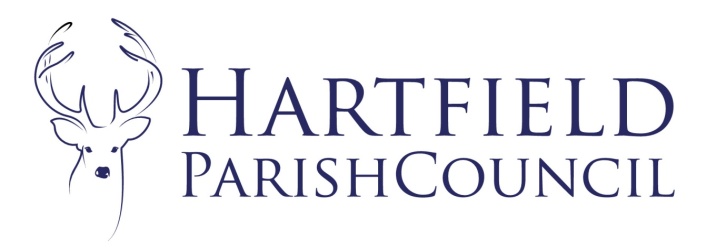  2017 5th October 2021To:	Hartfield Parish Council Planning Committee Your attendance is required at a meeting of the Planning Committee of Hartfield Parish Council to be held on 11th October 2021 at 9:00am in Goods Yard House. 

This is a public meeting but due to restrictions on hall size all public must register in advance to attend. The AGENDA is as follows:-To appoint a ChairTo appoint a Vice chairTo accept Apologies for AbsenceTo hear members’ declarations of disclosable and pecuniary interests in matters to be discussedTo approve previous minutes as attached Matters arising. Correspondence To ratify planning decisions (if required) To consider planning applications. Application No. WD/2021/1494/MAO 
Location: LAND AT OLD CROWN FARM, SACKVILLE LANE, HARTFIELD 
Description: OUTLINE APPLICATION FOR DEVELOPMENT OF UP TO 12 DWELLINGS, ALL MATTERS EXCEPT ACCESS RESERVED.Application No. WD/2021/1493/MAO 
Location: LAND WEST OF HARTFIELD SURGERY, SACKVILLE LANE, HARTFIELD 
Description: OUTLINE APPLICATION FOR DEVELOPMENT OF UP TO 12 DWELLINGS, ALL MATTERS EXCEPT ACCESS RESERVED.Application No. WD/2021/2259/FA Location: LAND AT CHARTNERS FARM, BUTCHERFIELD LANE, HARTFIELD, TN7 4JU Description: VARIATION OF CONDITION 8 OF WD/2017/1377/F (DEMOLITION OF TWO COTTAGES AND DISUSED AGRICULTURAL BARN AND ERECTION OF 2 NO. NEW DWELLINGS) TO ALLOW FOR THE ERECTION OF EXTERNAL LIGHTING TO PROVIDE SAFETY AND SECURITY TO THE FUTURE RESIDENTS OF THE APPROVED FARMHOUSE.Application No. WD/2021/1580/LB Location: THE GRANGE, CHURCH STREET, HARTFIELD, TN7 4AG Description: DISMANTLE AND REBUILD EXISTING CHIMNEY STACKS (IN DANGEROUS CONDITION BY STRUCTURAL ENGINEER) USING EXISTING BRICKS AND MORTAR AT 1 PART AND LIME MORTAR TO 3.5 PARTS, LOCAL SAND MIXED WITH SHARP SAND.To consider newly submitted applications Wealden District Council Decisions.
Date of next meetings TBC